Dziękujemy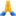 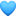 Zasypaliście nas (i to dosłownie) zaproszeniami na bal karnawałowy! Wasze prace ledwo zmieściły się w naszym biurze... Dobrze, że niedługo zmieniamy je na większe to bez problemu będziemy mogli organizować kolejne edycje Treflikowych konkursów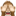 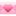 Wszystkie zaproszenia są cudowne! Nasze biuro wygląda jak sala karnawałowa. Pokryte jest brokatem, cekinami i piórkami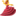 Najchętniej skorzystalibyśmy ze wszystkich zaproszeń, ale wtedy nie byłoby nas w pracy cały rok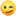 Nagrody oraz wyróżnienie otrzymują:I miejsce: Szkoła Podstawowa nr 3, Mińsk MazowieckiII miejsce: Przedszkole nr 21, ChorzówIII miejsce: Przedszkole nr 5 Mali Przyrodnicy, GnieznoSzczególnie wyróżnienie za przygotowanie filmowej niespodzianki: ZSO nr 1, Pruszcz GdańskiJeszcze raz bardzo Wam dziękujemy za wszystkie prace, poświęcony czas na ich przygotowanie i zaangażowanie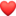 